Основана в  2006г.        Газета Администрации Нижнебурбукского           № 3 от 10.02.2021 года                                                                      сельского поселения01.02.2021 №7РОССИЙСКАЯ ФЕДЕРАЦИЯИРКУТСКАЯ ОБЛАСТЬТУЛУНСКИЙ МУНИЦИПАЛЬНЫЙ РАЙОННИЖНЕБУРБУКСКОЕ СЕЛЬСКОЕ ПОСЕЛЕНИЕАДМИНИСТРАЦИЯПОСТАНОВЛЕНИЕО ВНЕСЕНИИ ИЗМЕНЕНИЙ В ПОСТАНОВЛЕНИЕ АДМИНИСТРАЦИИ НИЖНЕБУРБУКСКОГО СЕЛЬСКОГО ПОСЛЕНИЯ ОТ 30.01.2018 ГОДА №7 «ОБ УТВЕРЖДЕНИИ СТОИМОСТИ ГАРАНТИРОВАННОГО ПЕРЕЧНЯ УСЛУГ ПО ПОГРЕБЕНИЮ»         В соответствии со статьями 9, 12 Федерального закона от 12.01.1996 года № 8-ФЗ «О погребении и похоронном деле», руководствуясь постановлением Правительства Российской Федерации от 28.01.2021 года №73 «Об утверждении коэффициента индексации выплат, пособий и компенсаций в 2021 году», статьями 6, 24, 36 Устава Нижнебурбукского муниципального образования,                                               ПОСТАНОВЛЯЮ:1. Осуществить с 01 февраля 2021 года индексацию стоимости услуг, предоставляемых специализированной службой по вопросам похоронного дела на территории Нижнебурбукского сельского поселения согласно гарантированному перечню услуг по погребению в соответствии со статьей 9 Федерального закона от 12.01.1996 года № 8-ФЗ «О погребении и похоронном деле» супругу, близким родственникам, иным родственникам, законному представителю или иному лицу, взявшему на себя обязанность осуществить погребение умершего, утвержденной постановлением Администрации Нижнебурбукского сельского поселения от 30.01.2018 года №7 «Об утверждении стоимости гарантированного перечня услуг по погребению» (в редакции от 31.01.2020 года №6) с применением индекса 1,049.2. Осуществить с 01 февраля 2021 года индексацию стоимости услуг, предоставляемых специализированной службой по вопросам похоронного дела на территории Нижнебурбукского сельского поселения по погребению умерших, не имеющих супруга, близких родственников, иных родственников либо законного представителя умершего или при невозможности осуществить ими погребение, а также при отсутствии иных лиц, взявших на себя обязанность осуществить погребение, умерших, личность которых не установлена, утвержденной постановлением Администрации Нижнебурбукского сельского поселения от 30.01.2018 года №7 «Об утверждении стоимости гарантированного перечня услуг по погребению» (в редакции от 31.01.2020 года №6) с применением индекса 1,049.3. Приложения 1, 2 к постановлению Администрации Нижнебурбукского сельского поселения от 30.01.2018 года №7 «Об утверждении стоимости гарантированного перечня услуг по погребению» (в редакции от 31.01.2020 года №6)  изложить в новой редакции (прилагаются).4. Установить, что настоящее постановление вступает в силу с 01 февраля 2021 года, но не ранее официального опубликования.5. Опубликовать настоящее постановление в газете «Нижнебурбукский  вестник» и разместить на официальном сайте Администрации Нижнебурбукского сельского поселения в информационно-телекоммуникационной сети «Интернет».6. Контроль за исполнением настоящего постановления оставляю за собойГлава Нижнебурбукского   сельского поселения                                                               С.В. Гапеевцев01.02.2021 №8РОССИЙСКАЯ ФЕДЕРАЦИЯИРКУТСКАЯ ОБЛАСТЬТУЛУНСКИЙ МУНИЦИПАЛЬНЫЙ РАЙОННИЖНЕБУРБУКСКОЕ СЕЛЬСКОЕ ПОСЕЛЕНИЕАДМИНИСТРАЦИЯПОСТАНОВЛЕНИЕОБ ОТМЕНЕ ПОСТАНОВЛЕНИЯ АДМИНИСТРАЦИИ НИЖНЕБУРБУКСКОГО СЕЛЬСКОГО ПОСЕЛЕНИЯ ОТ 17.10.2018 ГОДА №34 «ОБ УТВЕРЖДЕНИИ ПОЛОЖЕНИЯ ОБ ИНВЕСТИЦИОННОЙ ДЕЯТЕЛЬНОСТИ НА ТЕРРИТОРИИ НИЖНЕБУРБУКСКОГО СЕЛЬСКОГО ПОСЕЛЕНИЯ»Руководствуясь статьей 48 Федерального закона от 06.10.2003 года №131-ФЗ «Об общих принципах организации местного самоуправления в Российской Федерации», статьями 24, 47 Устава Нижнебурбукского муниципального образования,ПОСТАНОВЛЯЮ:1. Отменить постановление администрации Нижнебурбукского сельского поселения от 17.10.2018 года № 34 «Об утверждении Положения инвестиционной деятельности на территории Нижнебурбукского сельского поселения».2. Опубликовать настоящее постановление в газете «Нижнебурбукский вестник» и разместить на официальном сайте администрации Нижнебурбукского сельское поселение информационно-телекоммуникационной сети «Интернет».Глава Нижнебурбукскогосельского поселения			                    С.В.Гапеевцев20.02.2021 №101О ВНЕСЕНИИ ИЗМЕНЕНИЙ В ПОЛОЖЕНИЕ О БЮДЖЕТНОМ ПРОЦЕССЕ В НИЖНЕБУРБУКСКОМ МУНИЦИПАЛЬНОМ ОБРАЗОВАНИИ, УТВЕРЖДЕННОЕ РЕШЕНИЕМ ДУМЫ НИЖНЕБУРБУКСКОГО СЕЛЬСКОГО ПОСЕЛЕНИЯ ОТ 24.03.2020 Г. №69Рассмотрев протест Тулунской межрайонной прокуратуры от 30.12.2020г. №07-19/20 на отдельные нормы Положения о бюджетном процессе в Нижнебурбукском муниципальном образовании, руководствуясь Бюджетным Кодексом Российской Федерации, статьями 33, 48 Устава Нижнебурбукского муниципального образования, в целях приведения Положения о бюджетном процессе в Нижнебурбукском муниципальном образовании в соответствие с Бюджетным Кодексом Российской Федерации Дума Нижнебурбукского сельского поселенияРЕШИЛА:Внести в Положение о бюджетном процессе в Нижнебурбукском муниципальном образовании, утвержденное решением Думы Нижнебурбукского сельского поселения от 24 марта 2020г. № 69 следующие изменения:абзац четвертый пункта 1 статьи 14 исключить;статью 16 исключить;статью 17 изложить в следующей редакции:«Статья 17. Прогнозирование доходов бюджета поселения         1.Доходы бюджета прогнозируются на основе прогноза социально-экономического развития поселения, действующего на день внесения проекта решения Думы Нижнебурбукского сельского поселения о бюджете Нижнебурбукского муниципального образования в Думу Нижнебурбукского сельского поселения, а также принятого на указанную дату и вступающего в силу в очередном финансовом году и плановом периоде законодательства о налогах и сборах и бюджетного законодательства Российской Федерации и законодательства Российской Федерации, законов Иркутской области и муниципальных правовых актов Думы Нижнебурбукского сельского поселения, устанавливающих неналоговые доходы бюджета Нижнебурбукского муниципального образования.      2. Положения федеральных законов, законов Иркутской области и правовых актов Думы Нижнебурбукского сельского поселения, приводящих к изменению общего объема доходов бюджета поселения и принятых после внесения проекта решения Думы Нижнебурбукского сельского поселения о бюджете Нижнебурбукского муниципального образования на рассмотрение в Думу Нижнебурбукского сельского поселения, учитываются в очередном финансовом году при внесении изменений в бюджет Нижнебурбукского муниципального образования на текущий финансовый год и плановый период в части показателей текущего финансового года.»;пункт 2 статьи 22 после абзаца двенадцатого дополнить новым абзацем тринадцатым следующего содержания:«- перечень публичных и публичных нормативных обязательств, подлежащих исполнению за счет средств бюджета Нижнебурбукского муниципального образования.»;      5) в статье 26:     а) пункт 3 изложить в следующей редакции:    «3. При казначейском обслуживании исполнения бюджета поселения финансовый орган Нижнебурбукского сельского поселения осуществляет управление средствами на едином счете бюджета поселения, открытом финансовому органу в Федеральном казначействе.»;      б) пункт 6 дополнить новым абзацем третьим следующего содержания:       «Получатель бюджетных средств принимает новые бюджетные обязательства в объеме, не превышающем разницы между доведенными до него соответствующими лимитами бюджетных обязательств и принятыми, но не исполненными бюджетными обязательствами.»;в) в пункте 7 словосочетание «платежными и иными документами» заменить словосочетанием «распоряжениями и иными документами»;г) в абзаце четвертом пункта 8 словосочетание «платежном документе» заменить словом «распоряжении»;д) в пункте 9 словосочетание «платежных документов» заменить словом «распоряжений»;6) в статье 30:пункт 1 изложить в следующей редакции:         «1. Под кассовым планом в соответствии со статьей 217.1 Бюджетного Кодекса Российской Федерации понимается прогноз поступлений в бюджет и перечислений из бюджета в текущем финансовом году в целях определения прогнозного состояния единого счета бюджета, включая временный кассовый разрыв и объем временно свободных средств.»;в абзаце втором пункта 2 словосочетание «кассовых выплат» заменить словом «перечислений»; 7) статью 31 изложить в следующей редакции:«Статья 31. Лицевые счета для учета операций по исполнению бюджета поселения1. Учет операций по исполнению бюджета поселения производится на лицевых счетах, открываемых в Комитете по финансам администрации Тулунского муниципального района, на лицевом счете, открываемом администрации Нижнебурбукского сельского поселения в Федеральном казначействе;      2. Открытие и ведение лицевых счетов в Комитете по финансам администрации Тулунского муниципального района осуществляется в порядке, установленном Комитетом по финансам администрации Тулунского муниципального района в соответствии с требованиями, установленными Федеральным казначейством.»;     8) в пункте 7 статьи 33 цифру «40» заменить цифрой «38»;     9) абзац второй пункта 2 статьи 38 изложить в следующей редакции:«К годовому отчету об исполнении бюджета прилагается пояснительная записка, содержащая анализ исполнения бюджета и бюджетной отчетности, и сведения об иных результатах использования бюджетных ассигнований, отчет об исполнении резервного фонда администрации Нижнебурбукского муниципального образования, иная бюджетная отчетность об исполнении соответствующего бюджета, иные документы, предусмотренные бюджетным законодательством Российской Федерации.».Настоящее решение распространяется на правоотношения, возникшие с 1 января 2021 года.Опубликовать настоящее решение в газете «Нижнебурбукский Вестник» и разместить на официальном сайте администрации Нижнебурбукского сельского поселения в информационно-телекоммуникационной сети «Интернет».Глава Нижнебурбукского сельского поселения                                                    С.В.Гапеевцев                             Учредитель -                                                                                     Редактор-Администрация и Дума                                                     Администрация НижнебурбукскогоНижнебурбукского                                                                       сельского поселенияСельского поселенияАдрес: 665226                                                                                  Тираж: 999экз.Иркутская область                                                                           Цена: бесплатноТулунский район                                                                      дата выпуска: 15 января  2021 гД.Нижний Бурбук                                                                             выходит с 2006 годаУл. Центральная, 55а                                                             Распространяется на территорииТел.41-1-61                                                                       Нижнебурбукского   муниципального                                                                                                               образованияРОССИЙСКАЯ ФЕДЕРАЦИЯИРКУТСКАЯ ОБЛАСТЬТУЛУНСКИЙ МУНИЦИПАЛЬНЫЙ РАЙОННИЖНЕБУРБУКСКОЕ СЕЛЬСКОЕ ПОСЕЛЕНИЕДУМАРЕШЕНИЕ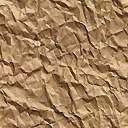 